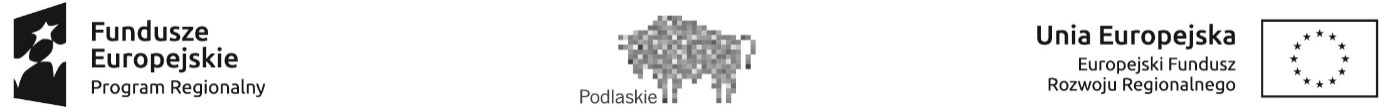 Załącznik nr 2 do Regulaminu MINIMALNE PARAMETRY TECHNICZNE MIKROINSTALACJI OZE WRAZ Z LISTĄ KOSZTÓW KWALIFIKOWANYCHA. INSTALACJE FOTOWOLTAICZNE (PV, panele fotowoltaiczne) Instalacja fotowoltaiczna powinna być tak dobrana, aby całkowita ilość energii elektrycznej wyprodukowanej i odprowadzonej do sieci energetycznej przez instalację objętą grantem w rocznym okresie rozliczeniowym nie przekroczyła 120% całkowitej ilości energii elektrycznej pobranej z sieci energetycznej przez Grantobiorcę na potrzeby budynku mieszkalnego w tym samym okresie rozliczeniowym.Min. moc modułu: 340 Wp Sprawność modułu (min): 20%Typ modułu: MonokrystalicznyWytrzymałość mechaniczna na obciążenie od śniegu / wiatru:  5400/ 2400 PaTolerancja mocy: 0/+5WWymagane uziemienie instalacji przewodem 16m2Zabezpieczenie AC/DC wykonane w oddzielnych skrzynkach Wymagany kabel min 6 m2Certyfikat odporności na amoniak zgodnie z normą IEC 62716Urządzenia wchodzące w skład instalacji muszą posiadać gwarancję:modułów fotowoltaicznych min. 10 lat,na uzysk mocy z modułów fotowoltaicznych w ciągu 25 lat minimum 80%,posiadać instrukcję obsługi i użytkowania w języku polskim.Inwerter fotowoltaiczny:moc inwertera dobrana w granicach 95-115% mocy całkowitej instalacji PV; stopień ochrony: min. IP65; sprawność maksymalna ≥ 97%; możliwość komunikacji przez media przewodowe lub bezprzewodowe;inwerter musi posiadać certyfikat NC RfGFalownik musi mieć wbudowane zabezpieczenie (rozłączenie napięcia)Urządzenia wchodzące w skład instalacji muszą być fabrycznie nowe.B. INSTALACJE SOLARNE (KOLEKTORY SŁONECZNE)Kolektory słoneczne służą do podgrzewania zimnej wody do celów użytkowych w gospodarstwie domowym za pomocą energii słonecznej. Liczba montowanych kolektorów słonecznych i pojemność zbiornika na ciepłą wodę zależy od liczby osób zamieszkujących w danym gospodarstwie domowym.Typ kolektora: płaskiSprawność optyczna min 84,9 %Współczynnik strat a1 max 3,778 [W/m 2 K]Współczynnik strat a2 max 0,016 [W/m 2 K]Instalacja musi posiadać licznik ciepła lub sterownik, który będzie zliczał energię cieplną na poczet c.w.u.Urządzenia wchodzące w skład instalacji muszą posiadać gwarancję:kolektory solarne – minimum 10 lat,posiadać instrukcję obsługi i użytkowania w języku polskim.Urządzenia wchodzące w skład instalacji muszą być fabrycznie nowe.Dla potwierdzenia parametrów kolektora należy załączyć do oferty:Certyfikat zgodności SOLAR KEYMARK lub równoważny wydany przez niezależną jednostkę badawczą.C. KOSZTY KWALIFIKOWALNE: Do katalogu kosztów kwalifikowalnych można zaliczyć wyłącznie następujące wydatki: 1. Zakup i montaż urządzeń produkujących energię elektryczną z promieniowania słonecznego (instalacja fotowoltaiczna) lub energię cieplną z promieniowania słonecznego (kolektory słoneczne).2. Przyłączenie instalacji fotowoltaicznej do sieci budynku lub podłączenie instalacji kolektorów słonecznych do istniejącego systemu ciepłowniczego (centralne ogrzewanie, ciepła woda użytkowa).3. Zakup urządzeń oraz oprogramowania służących do zdalnego monitorowania urządzeń produkujących energię z OZE.4. Wykonanie instalacji odgromowej dotyczącej tylko i wyłącznie zabezpieczenia instalacji fotowoltaicznej przed wyładowaniami atmosferycznymi i jego skutkami (kosztem kwalifikowalnym nie może być instalacja odgromowa całego budynku, na którym możliwy jest montaż systemu PV).5. Koszty przygotowawcze, w szczególności kosztami dokumentacji technicznej a także dokumentacji kosztorysowej.